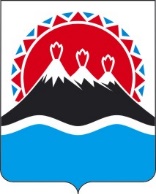 П О С Т А Н О В Л Е Н И ЕПРАВИТЕЛЬСТВАКАМЧАТСКОГО КРАЯг. Петропавловск-КамчатскийВ соответствии со статьей 85 Бюджетного кодекса Российской Федерации, пунктом 134 статьи 44 Федерального закона от 21.12.2021 № 414-ФЗ «Об общих принципах организации публичной власти в субъектах Российской Федерации», статьей 7.1-1 Закона Российской Федерации от 19.04.1991 № 1032-1 «О занятости населения в Российской Федерации»ПРАВИТЕЛЬСТВО ПОСТАНОВЛЯЕТ:1. Предоставлять за счет средств резервного фонда Камчатского края дополнительные меры социальной поддержки по профессиональному обучению и дополнительному профессиональному образованию следующим категориям граждан:1) военнослужащим, лицам, проходящим службу в подразделениях войск национальной гвардии Российской Федерации и имеющим специальное звание полиции, лицам, проходящим службу в органах Федеральной службы безопасности Российской Федерации, включенным в списки личного состава воинских частей, а также указанных подразделений и органов, находящихся на территории Камчатского края, добровольцам, а также лицам, заключившим контракт о пребывании в добровольческом формировании (о добровольном содействии в выполнении задач, возложенных на Вооруженные силы Российской Федерации), направленным в установленном порядке с территории Камчатского края для участия в специальной военной операции, проводимой Вооруженными Силами Российской Федерации с 24 февраля 2022 года, (далее соответственно – военнослужащие, добровольцы, специальная военная операция), и получившим ранение (контузию, увечье) в результате участия в специальной военной операции;2) членам семей военнослужащих, добровольцев. Категории членов семьи определяются нормативным правовым актом Министерства труда и развития кадрового потенциала Камчатского края, регулирующим порядок предоставления дополнительных мер социальной поддержки, установленных настоящим постановлением. 2. Определить, что дополнительные меры социальной поддержки по профессиональному обучению и дополнительному профессиональному образованию включают:1) бесплатное профессиональное обучение по программам профессиональной подготовки, повышения квалификации по профессиям рабочих и должностям служащих;2) бесплатное дополнительное профессиональное образование (повышение квалификации или профессиональная переподготовка в пределах 256 часов) на базе среднего профессионального или высшего образования.2. Установить, что дополнительные меры социальной поддержки отдельным категориям граждан, принимающим (принимавшим) участие в специальной военной операции, и членам их семей, установленные 
частью 2 настоящего постановления, предоставляются Министерством труда и развития кадрового потенциала Камчатского края.Дополнительные меры социальной поддержки предоставляются при условии, что они не проходили профессиональное обучение и не получали дополнительное профессиональное образование по выбранным направлениям подготовки (специальности) в текущем году.3. В случае если военнослужащие, добровольцы, члены их семей относятся к категории граждан, установленных частью 4 Положения о реализации мероприятий по организации профессионального обучения и дополнительного профессионального образования отдельных категорий граждан на период до 2024 года, утвержденного постановлением Правительства Российской Федерации от 27.05.2021 № 800 «О реализации мероприятий по организации профессионального обучения и дополнительного профессионального образования отдельных категорий граждан на период до 2024 года», и согласны пройти профессиональное обучение и дополнительное профессиональное образование в рамках федерального проекта «Содействие занятости» национального проекта «Демография», предоставление дополнительных мер поддержки в соответствии с настоящим постановлением не осуществляется.4. Признать утратившим силу постановление Правительства Камчатского края от 30.09.2022 № 514-П «Об установлении дополнительных мер поддержки членам семей участников специальной военной операции на территориях Донецкой народной Республики, Луганской народной Республики и Украины по профессиональному обучению и дополнительному профессиональному образованию».5. Настоящее постановление вступает в силу с 1 января 2023 года.[Дата регистрации]№[Номер документа]О предоставлении дополнительных мер социальной поддержки отдельным категориям граждан, принимающим (принимавшим) участие в специальной военной операции, проводимой Вооруженными Силами Российской Федерации с 24 февраля 2022 года, и членам их семей по профессиональному обучению и дополнительному профессиональному образованиюПредседатель Правительства Камчатского края[горизонтальный штамп подписи 1]Е.А. Чекин